 EVA GLADYS THOMMEN (Gödőllő, 1949)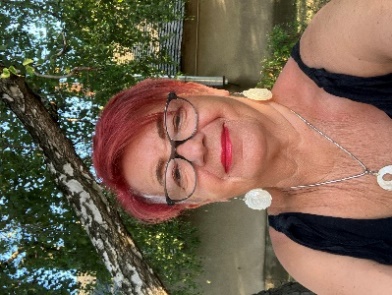 Svájcban nőttem fel, 1956-ban mentem ki szüleimmel. Az első életszakaszomat a Swissairnél töltöttem, ahol volt férjemet is megismertem. Éltem Barcelonában és Koppenhágában. Hat nyelvet beszélek, mivel a német nyelvű Báselben az iskolában francia mellett angolul tanultam, ebből adódóan nyelveket is oktattam. Már gyerekkoromban -Édesapámnak köszönhetően- találkoztam a művészettel. Édesanyám táncosnő volt 15 évig. A képzőművészettel a ’90-es években kezdtem foglalkozni Zürichben. Első kiállításom 1994-ben volt. Azóta sok tárlaton vettem részt. 2006-ban felvettek   a zürichi nemzeti VISARTE csoportba, amely nagy elismerése volt addigi művészi tanulmányaimnak és munkáimnak.  1997-ben kezdtem el foglalkozni a különböző képzőművészeti technikákkal: mezzotinto, rézkarc, fametszet, carborundum. 2005-ben New Yorkban dolgoztam a Manhattan Graphic Centerben. Ezt követően 2005-ben Bülachban berendeztem műhelyemet, ott kifejlesztettem a sajátos, egyéni technikáimmal készült monitypiáimat. 1999-2001 között egy Színterápia-iskolát is végeztem, később művészetterápiával is foglalkoztam. 2011-ben visszatelepültem Magyarországra, a gyökereimhez, de ezt az is indokolta, hogy Svájcban nem tudtam fenttartani a Műhelyemet. 2017-ben volt az első kiállításom Pécsváradon a Várban és ebben az évben nyitottam meg a Kis Galériát Eva Gladys néven Pécsen. Jelenleg a Galéria mellett festészettel és fényképezéssel foglalkozom.A SZÍN-KÉP C. kiállítás a szavakkal megfogalmazhatatlan érzéseim tükröződése színekben. Nagyon szeretek a természetben, a csendben lenni, mert ott találom meg leginkább képeimhez az inspirációt is. KIÁLLÍTÁSAIM1997                  Art Fair Winterthur, festészet2000                  Art Zürich, Hürlimann Areal, grafika2002-2006      Das kleine Format Zollikon, miniatur grafika2005                  Metropol Zürich, grafika2006                  Galerie Siegristenkeller, Bülach egyéni kiállitás,  Monotypie, grafika2006                   Galerie Hohl, Zürich, fametszés és festészet2009                   A 1 M.O.V.E. Zürich, installatio és festészet2011                   Galerie Oxid, Winterthur, szobrászat és grafika2013                   Kunstmarkt Solothurn, Collage2015                   Galerie Schoffelgass, Zürich fényképek2015                   Swiss Photo awards colletion fényképek2017                   Vármúzeum, Pécsvárad, grafika, festmény és fényképek2018                   Swiss Art Space, Lausanne, festmények2020                   Visarte Zentralschweiz, covid2022                   Pécsbányai Közösségi Ház, festészet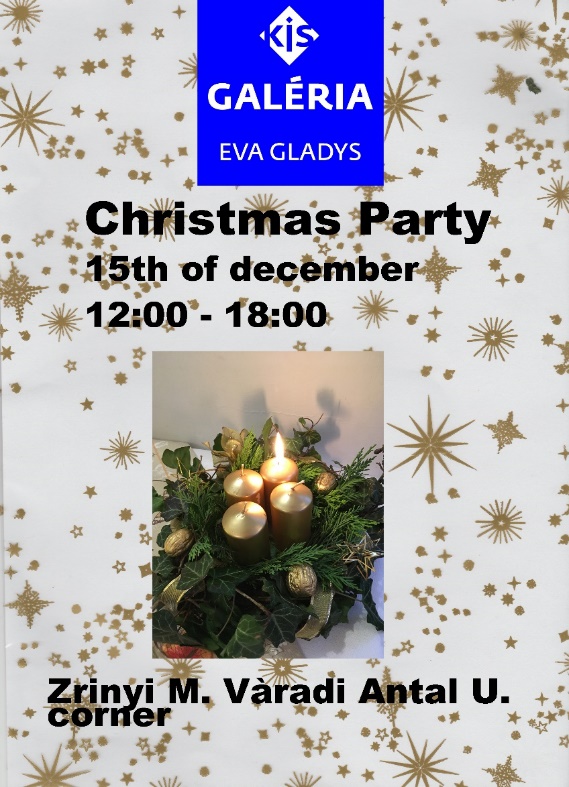 